Вучэбная праграмапа вучэбным прадмеце «Замежная мова» (англійская, нямецкая, французская, іспанская, кітайская) для VII класа ўстаноў адукацыі, якія рэалізуюць адукацыйныя праграмы агульнай сярэдняй адукацыі з беларускай мовай навучання і выхавання(базавы і павышаны ўзроўні)ГЛАВА 1АГУЛЬНЫЯ ПАЛАЖЭННІ1. Дадзеная учэбная праграма па вучэбным прадмеце «Замежная мова» (англійская, нямецкая, французская, іспанская, кітайская) (далей – вучэбная праграма) прызначана для V–IX класаў устаноў адукацыі, якія рэалізуюць адукацыйныя праграмы агульнай сярэдняй адукацыі (базавы і павышаны ўзроўні).2. Дадзеная вучэбная праграма разлічана на 105 вучэбных гадзін для вывучэння замежнай мовы на базавым узроўні (3 вучэбныя гадзіны на тыдзень)  і  175 вучэбных гадзін – на павышаным узроўні (5 вучэбных гадзін на тыдзень) у V–VIII класах; 102 вучэбныя гадзіны для вывучэння замежнай мовы на базавым узроўні (3 вучэбныя гадзіны на тыдзень) і  170 вучэбных гадзін – на павышаным узроўні (5 вучэбных гадзін на тыдзень) у IX класе.3. Генеральная мэта навучання замежнай мове заключаецца ў фарміраванні вучняў як суб’ектаў міжкультурнай камунікацыі праз авалоданне імі іншамоўнай камунікатыўнай кампетэнцыяй і развіццё ў іх якасцей полікультурнай асобы, запатрабаваных сучасным інфармацыйным грамадствам ва ўмовах глабалізацыі. Генеральная мэта прадугледжвае пастаноўку і рэалізацыю адукацыйных, развіццёвых і выхаваўчых мэт у іх адзінстве.Адукацыйныя мэты: моўнае і маўленчае развіццё асобы вучня шляхам забеспячэння практычнага валодання замежнай мовай як эфектыўным сродкам зносін у адзінстве яе кагнітыўнай, камунікатыўнай і экспрэсіўнай функцый; засваенне і актуалізацыя ведаў аб вывучаемай замежнай мове; авалоданне навыкамі і ўменнямі іншамоўнай маўленчай дзейнасці (успрыманне і разуменне іншамоўнага маўлення на слых, гаварэнне, чытанне, пісьмо і пісьмовае маўленне).Развіццёвыя мэты: кагнітыўнае, камунікатыўнае, сацыякультурнае развіццё вучняў; авалоданне спосабамі фарміравання і фармулявання думкі на замежнай мове; развіццё лінгвістычнага кампанента гуманітарнага мыслення; узбагачэнне эмацыянальна-пачуццёвай сферы асобы.Выхаваўчыя мэты: узбагачэнне духоўнага свету вучняў; фарміраванне маральных каштоўнасных арыентацый, грамадзянскасці і патрыятызму; выхаванне павагі да культуры і народа іншай краіны; фарміраванне псіхалагічнай гатоўнасці да міжкультурнай камунікацыі, уменняў ажыццяўляць зносіны ў кантэксце дыялогу культур.4. Задачы навучання замежнай мове:развіццё камунікатыўнай культуры вучняў, засваенне імі вуснага і пісьмовага маўлення на ўзроўні, дастатковым для адэкватнай трактоўкі інфармацыі, якая перадаецца і прымаецца; кагнітыўнае развіццё вучняў, што праяўляецца ў пераструктураванні асобных фрагментаў індывідуальнага вобраза карціны свету і ўспрыманні свету вывучаемай мовы праз штучна сфарміраваны ў свядомасці лінгвадыдактычны канструкт, які дазваляе ўспрымаць пазнавальны свет у адпаведнасці з яго (гэтага свету) уласнымі сацыяльнымі, палітычнымі, культурнымі, моўнымі рэаліямі, а не праз прамы пераклад на гэтую мову схем роднай, нацыянальнай карціны свету;сацыякультурнае развіццё асобы, арыентаванае на ўспрыманне «іншага» ў яго непадобнасці праз пазнанне каштоўнасцей новай культуры ў дыялогу з роднай; супастаўленне вывучаемай мовы з роднай і культуры гэтай мовы з нацыянальнай; фарміраванне ўменняў прадстаўляць сваю краіну і культуру ва ўмовах іншамоўных міжкультурных зносін;развіццё каштоўнасных арыентацый вучняў, якое ажыццяўляецца з дапамогай фарміравання гуманістычнай пазіцыі асобы праз стварэнне ўмоў для ўзбагачэння адпаведнага канструктыўнага досведу эмацыянальна-пачуццёвых адносін як найважнейшага фактару станоўчага ўспрымання «іншага», паважлівых адносін да яго, прызнання разнастайнасці культур; з’яўленне ў вучняў імкнення да супрацоўніцтва і ўзаемадзеяння з іншымі народамі;развіццё матывацыі да вывучэння замежнай мовы праз фарміраванне патрэб лепш разумець навакольны свет і быць зразуметым ім; усведамленне важнасці валодання замежнай мовай для сацыялізацыі ў сучасным свеце;развіццё самаадукацыйнага патэнцыялу вучняў, забеспячэнне іх гатоўнасці да самастойнай работы над мовай, у тым ліку неабходнымі тэхнікамі вучэбна-пазнавальнай дзейнасці, стратэгіямі самааналізу, саманазірання.5. Метады і формы навучання і выхавання.У сваёй сукупнасці мэты і задачы прадугледжваюць праектаванне і арганізацыю адукацыйнага працэсу на аснове патрабаванняў асобасна арыентаванага, кампетэнтнаснага, камунікатыўнага, кагнітыўнага і сацыякультурнага падыходаў у іх адзінстве.Канструяванне працэсу навучання патрабуе выкарыстання сучасных адукацыйных тэхналогій (сацыяльных, інфармацыйна-камунікацыйных і іншых тэхналогій. На вучэбных занятках неабходна мадэляваць сітуацыі міжкультурных зносін, актыўна прымяняць метады праблемнага навучання і эўрыстычныя метады, выкарыстоўваць розныя формы работы (парныя, групавыя, індывідуальныя і іншыя формы работы).Выбар форм і метадаў навучання і выхавання вызначаецца на аснове мэт і задач вывучэння канкрэтнай тэмы, асноўных патрабаванняў да вынікаў вучэбнай дзейнасці вучняў, сфармуляваных у дадзенай вучэбнай праграме.6. Чаканыя вынікі засваення дадзенай вучэбнай праграмы.Прадметныя вынікі:сфарміраваныя ўяўленні вучняў аб нормах замежнай мовы (фанетычных, лексічных, граматычных);сфарміраваныя ўяўленні аб мове як сродку зносін, прынятых правілах культуры маўленчых паводзін;валоданне правіламі маўленчага этыкету;валоданне рознымі відамі маўленчай дзейнасці (чытанне, успрыманне і разуменне маўлення на слых, гаварэнне, пісьмовае маўленне);уменне будаваць маўленчыя выказванні ў вуснай і пісьмовай формах з улікам задач і сітуацый зносін;уменне свядома выкарыстоўваць іншамоўныя маўленчыя сродкі з мэтай зносін;уменне адэкватна выкарыстоўваць маўленчыя сродкі для эфектыўнага вырашэння разнастайных камунікатыўных задач у межах вывучанай тэматыкі.Метапрадметныя вынікі:развітыя ўменні ўзаемадзейнічаць на замежнай мове з аднакласнікамі, педагагічным работнікам, з носьбітамі мовы ў межах вывучанай тэматыкі, працаваць у калектыве, улічваць розныя меркаванні, каардынаваць работу ў пары або малой групе;развітыя камунікатыўныя здольнасці вучня, уменні выбіраць адэкватныя моўныя і маўленчыя сродкі для паспяховага вырашэння камунікатыўнай задачы;сфарміраваная матывацыя да вывучэння замежнай мовы і вучэння ў цэлым;уменне выбіраць аргументы для абгрунтавання ўласнай пазіцыі і правільна і аргументавана выкладаць свае думкі вусна і пісьмова;уменне ўстанаўліваць прычынна-выніковыя сувязі, фармуляваць вывады на аснове аналізу звестак або фактаў;уменне здабываць інфармацыю з пісьмовых і аўдыятэкстаў у межах вывучанай тэматыкі;уменне выкарыстоўваць розныя крыніцы інфармацыі з вучэбна-пазнавальнымі мэтамі, працаваць з тэкставай і графічнай інфармацыяй, вылучаць галоўнае;уменне рацыянальна выкарыстоўваць інфармацыйна-камунікацыйныя тэхналогіі пры вырашэнні розных задач.Асобасныя вынікі:добразычлівасць, павага, талерантнасць;гатоўнасць да самаўдасканалення, матывацыя працягваць вывучэнне замежнай мовы;знаёмства з культурнымі асаблівасцямі краіны вывучаемай мовы;знаёмства з культурай свету праз замежную мову (літаратура, музыка, мастацтва, звычаі і традыцыі, славутыя мясціны, ежа, вольны час);удасканаленне маўленчай культуры ў цэлым.7. У якасці комплексных характарыстык, што выражаюць змест задач, разглядаюцца кампетэнцыі, паколькі яны задаюць нормы і патрабаванні да валодання замежнай мовай, якія дазваляюць прасачыць ступень сукупнай рэалізацыі мэт і задач.Міжкультурная кампетэнцыя – стратэгічная кампетэнцыя, валоданне якой заклікана забяспечваць асэнсаванне вучнямі іншай лінгвакультуры, пазнанне імі сэнсавых арыенціраў іншага лінгвасоцыуму, уменні бачыць падабенства і адрозненні паміж культурамі і ўлічваць іх у працэсе іншамоўных зносін.Камунікатыўная кампетэнцыя – валоданне сукупнасцю маўленчых, моўных, сацыякультурных норм вывучаемай мовы, а таксама кампенсаторнымі і вучэбна-пазнавальнымі ўменнямі, якія дазваляюць вучню вырашаць маўленчыя, адукацыйныя, пазнавальныя і іншыя задачы, што стаяць перад ім. У склад гэтай інтэгратыўнай кампетэнцыі ўваходзяць моўная, маўленчая, сацыякультурная, вучэбна-пазнавальная, кампенсаторная кампетэнцыі, якія разглядаюцца як субкампетэнцыі.Маўленчая кампетэнцыя – сукупнасць навыкаў і ўменняў маўленчай дзейнасці (гаварэнне, успрыманне маўлення на слых, чытанне, пісьмовае маўленне), веданне норм маўленчых паводзін; набыццё на гэтай аснове вопыту іх выкарыстання для пабудовы лагічнага і звязнага па форме і змесце выказвання, а таксама для разумення сэнсу выказванняў іншых людзей.Моўная кампетэнцыя – сукупнасць моўных ведаў аб правілах функцыянавання моўных сродкаў (фанетычных, арфаграфічных, лексічных і граматычных) у мове і навыкаў іх выкарыстання з камунікатыўнымі мэтамі.Сацыякультурная кампетэнцыя – сукупнасць ведаў пра нацыянальна-культурную спецыфіку краін вывучаемай мовы, уменняў будаваць свае маўленчыя і немаўленчыя паводзіны ў адпаведнасці з гэтай спецыфікай, прадстаўляць на гэтай аснове сваю краіну і яе культуру ва ўмовах іншамоўных міжкультурных зносін.Кампенсаторная кампетэнцыя – сукупнасць уменняў выкарыстоўваць дадатковыя вербальныя сродкі і невербальныя спосабы для вырашэння камунікатыўных задач ва ўмовах дэфіцыту наяўных моўных сродкаў.Вучэбна-пазнавальная кампетэнцыя – сукупнасць агульных і спецыяльных вучэбных уменняў, неабходных для ажыццяўлення самастойнай дзейнасці па авалоданні замежнай мовай, вопыт іх выкарыстання.Паслядоўнае і ўзаемазвязанае авалоданне пазначанымі ключавымі кампетэнцыямі забяспечвае фарміраванне ў вучняў адпаведных кампетэнтнасцей.У сваёй сукупнасці мэты і задачы прадугледжваюць праектаванне і арганізацыю адукацыйнага працэсу на аснове патрабаванняў асобасна арыентаванага, кампетэнтнаснага, камунікатыўнага, кагнітыўнага і сацыякультурнага падыходаў у іх адзінстве. Адсюль у якасці найважнейшых прынцыпаў ажыццяўлення адукацыйнага працэсу вызначаюцца наступныя:забеспячэнне разумення культуры і ладу жыцця іншага народа і гатоўнасці ўспрымаць «іншага» ў яго непадобнасці і ўсведамлення вучнямі прыналежнасці да роднай культуры;адзінства рэалізацыі камунікатыўнай, культурна-прагматычнай і аксіялагічнай функцый вывучаемай мовы;арыентацыя працэсу навучання на забеспячэнне дыялогу культур на аснове ўсебаковага ўліку ўзаемасувязей мовы – мыслення – культуры;забеспячэнне сацыялізацыі вучняў сродкамі замежнай мовы;арганізацыя навучання замежнай мове як сродку іншамоўных зносін на аснове мадэлявання сітуацый міжкультурнай камунікацыі.Пададзеныя палажэнні вызначаюць патрабаванні да зместу адукацыі.8. Змест навучання прадстаўлены ў вучэбнай праграме праз прадметна-тэматычны змест зносін, патрабаванні да практычнага валодання відамі маўленчай дзейнасці, моўны матэрыял (фанетыка, лексіка, граматыка).У прадметна-тэматычным змесце зносін абазначаны камунікатыўныя задачы для вывучэння замежнай мовы на базавым і павышаным узроўнях.Патрабаванні да практычнага валодання відамі маўленчай дзейнасці: працягласць гучання тэксту, колькасць рэплік на кожнага субяседніка ў дыялагічным маўленні, аб’ём выказвання ў маналагічным маўленні, аб’ём тэксту для чытання, аб’ём тэксту для пісьмовага маўлення – задаюць асноўныя параметры для ўсіх відаў маўленчай дзейнасці. Дадзеныя параметры, а таксама аб’ём прадуктыўнага і рэцэптыўнага лексічнага мінімуму абазначаюцца наступным чынам: першая лічба – патрабаванні для базавага ўзроўню, другая – для павышанага ўзроўню. Напрыклад: працягласць гучання тэксту: 1–1,5 мінуты; прадуктыўны мінімум: 210–250 лексічных адзінак; рэцэптыўны мінімум: 150–250 лексічных адзінак; агульны аб’ём прадуктыўнай лексікі: 820–900 лексічных адзінак; агульны аб’ём рэцэптыўнай лексікі: 390–550 лексічных адзінак.Граматычны матэрыял, які падлягае вывучэнню, аднолькавы для ўсіх відаў устаноў агульнай сярэдняй адукацыі. Патрабаванні да валодання граматычным матэрыялам адрозніваюцца аб’ёмам яго прадуктыўнага засваення.Адрозненні ў авалоданні замежнай мовай пры яе вывучэнні (у залежнасці ад колькасці адведзеных гадзін) выяўляюцца ў наступных параметрах:аб’ём засвоенага прадуктыўнага і рэцэптыўнага лексічнага матэрыялу;колькасць прадуктыўна засвоенага граматычнага матэрыялу;ступень складанасці і колькасць вырашаемых камунікатыўных задач;ступень самастойнасці ў інтэрпрэтацыі з’яў міжкультурнай камунікацыі;ступень падрыхтаванасці ажыццяўляць маўленчыя і немаўленчыя паводзіны адэкватна сацыякультурнай спецыфіцы краін вывучаемай мовы;узровень гатоўнасці вучняў да самастойнай дзейнасці па авалоданні замежнай мовай.Больш высокія патрабаванні да валодання моўным і маўленчым матэрыялам пры вывучэнні замежнай мовы на павышаным узроўні забяспечаць больш высокі ўзровень фарміравання ў вучняў моўных навыкаў і маўленчых уменняў, што будзе выражацца ў іх здольнасці больш якасна вырашаць вучэбныя камунікатыўныя задачы.ГЛАВА 2ЗМЕСТ ВУЧЭБНАГА ПРАДМЕТА Ў VII КЛАСЕ.АСНОЎНЫЯ ПАТРАБАВАННІ ДА ВЫНІКАЎ ВУЧЭБНАЙ ДЗЕЙНАСЦІ ВУЧНЯЎ105 (175) гадзінПатрабаванні да практычнага валодання відамі маўленчай дзейнасціУспрыманне і разуменне маўлення на слыхВучні павінны разумець на слых іншамоўныя тэксты маналагічнага і дыялагічнага характару, якія прад’яўляюцца педагагічным работнікам і ў гука- або відэазапісе, у натуральным тэмпе, з вербальнай апорай, з рознай паўнатой і дакладнасцю пранікнення ў іх змест:вылучаць асноўную інфармацыю ў тэкстах, што змяшчаюць 1–2 % незнаёмых слоў, якія не ўплываюць на разуменне;адносна поўна разумець тэксты, што змяшчаюць 1 % незнаёмых слоў, значэнне якіх можна зразумець з дапамогай моўнай або кантэкстуальнай здагадкі;выбарачна разумець неабходную (цікавую) для вучняў інфармацыю.Віды тэкстаў: апавяданне, верш, песня, легенда, аб’ява, фрагмент відэафільма, дыялог.Працягласць гучання тэксту: 1,5–2 мінуты.ГаварэннеДыялагічнае маўленнеВучні павінны ўмець:запытваць і паведамляць інфармацыю, якая вызначаецца прадметна-тэматычным зместам зносін;выказваць сваё меркаванне і даведвацца пра адносіны субяседніка да атрыманай інфармацыі;даваць эмацыянальную ацэнку.Віды дыялогу: дыялог-распытванне, дыялог – абмен думкамі, дыялог – пабуджэнне да дзеяння.Колькасць рэплік на кожнага субяседніка: 5–6.Маналагічнае маўленнеВучні павінны ўмець:апісваць і параўноўваць прадметы і з’явы;расказваць аб праслуханым, прачытаным і ўбачаным;паведамляць інфармацыю, спалучаючы апісанне, апавяданне і параўнанне.Віды маналагічнага выказвання: апісанне, паведамленне, апавяданне, параўнанне.Аб’ём выказвання: не менш за 8–10 фраз.ЧытаннеВучні павінны разумець тэксты з рознай паўнатой і дакладнасцю пранікнення ў іх змест у залежнасці ад віду чытання:разумець асноўны змест часткова адаптаваных мастацкіх і навукова-папулярных тэкстаў (азнаямленчае чытанне);адносна поўна разумець змест часткова адаптаваных мастацкіх і навукова-папулярных тэкстаў (вывучальнае чытанне);знаходзіць у тэкстах неабходную (цікавую) для вучняў інфармацыю (праглядальнае, пошукавае чытанне);устанаўліваць прычынна-выніковыя сувязі паміж фактамі тэксту і падзеямі.Тэксты, прызначаныя для разумення асноўнага зместу, могуць уключаць да 2–3 % незнаёмых слоў, якія не перашкаджаюць разуменню. Аб’ём тэксту: прыкладна 2200–3000 друкаваных знакаў з прабеламі.Тэксты, арыентаваныя на адносна поўнае разуменне, могуць уключаць 1–2 % незнаёмых слоў, раскрыццё значэння якіх магчыма пры выкарыстанні двухмоўнага слоўніка. Аб’ём тэксту: прыкладна 1700–2500 друкаваных знакаў з прабеламі.Віды тэкстаў: апавяданне, верш, біяграфія, артыкул з часопіса, запрашэнне, спіс пакупак, e-mail, турыстычная брашура.Пісьмовае маўленнеВучні павінны ўмець прадуцыраваць нескладаныя віды пісьмовых тэкстаў у адпаведнасці з нормамі, прынятымі ў краіне вывучаемай мовы:пісаць асабісты ліст у межах вывучанай тэматыкі, у тым ліку e-mail;коратка выкладаць змест прачытанага тэксту.Аб’ём тэксту: не менш за 60–80 слоў.Патрабаванні да авалодання моўным матэрыяламАнглійская моваФанетыкаНаціск у сказе (самастойныя і службовыя часціны мовы). Націск у шматскладовых словах.ЛексікаПрадуктыўны мінімум: 230–280 лексічных адзінак.Рэцэптыўны мінімум: 150–260 лексічных адзінак.Агульны аб’ём прадуктыўнай лексікі: 1050–1180 лексічных адзінак.Агульны аб’ём рэцэптыўнай лексікі: 540–810 лексічных адзінак.Словаўтварэнне: суфіксы назоўнікаў -ness; прыметнікаў -less, -ly; прыстаўка дзеясловаў re-; састаўныя прыметнікі (kind – hearted).ГраматыкаГраматычны матэрыял для прадуктыўнага засваенняМарфалогіяНазоўнік: назоўнікі, якія ўжываюцца толькі ў адзіночным (advice, money, knowledge) або множным ліку (trousers, outskirts, cattle, clothes); назоўнікі ў адзіночным ліку, якія маюць форму множнага ліку (gymnastics, athletics).Артыкль: артыкль з назвамі відаў спорту і спартыўных спаборніцтваў, з назвамі славутых мясцін (тэатраў, кінатэатраў, музеяў, атэляў, аэрапортаў, паркаў, плошчаў).Лічэбнік: субстантываваныя лічэбнікі (hundreds of (books)).Займеннік: неазначальныя займеннікі neither, either, none.Дзеяслоў: сцвярджальная, адмоўная і пытальная формы дзеясловаў у Present Perfect Continuous; дзеясловы ў Present Simple, Present Continuous для выражэння дзеянняў у будучыні; выражэнне звыклых дзеянняў у мінулым з дапамогай used to.Мадальныя дзеясловы: параўнанне ўжывання to have to – must; ужыванне could, to be able to для выражэння магчымасці або здольнасці выканання дзеянняў у мінулым.Прыслоўе: too + прыметнік, прыметнік + enough. Прыназоўнік: for (two years), since, before, after, till, until.Злучнік: if, in case, when.СінтаксісСкладаназалежныя сказы з даданымі ўмовы і часу.Граматычны матэрыял для рэцэптыўнага засваенняМарфалогіяПрыметнік: узмацненне ступеней параўнання прыметнікаў: a lot, far, much (longer), slightly, a bit, a little (faster)*.Дзеяслоў: сцвярджальная, адмоўная і пытальная формы дзеясловаў у Past Simple Passive, Future Simple Passive.Герундый: герундый у функцыі дзейніка, дапаўнення і часткі выказніка*.СінтаксісКароткія структуры згоды (So do I.); нязгоды  (Neither do I.)*Нямецкая моваФанетыкаНаціск у іншамоўных словах. Інтанацыйнае афармленне складаных сказаў.ЛексікаПрадуктыўны мінімум: 230–280 лексічных адзінак.Рэцэптыўны мінімум: 150–260 лексічных адзінак.Агульны аб’ём прадуктыўнай лексікі: 1050–1180 лексічных адзінак.Агульны аб’ём рэцэптыўнай лексікі: 540–810 лексічных адзінак.Словаўтварэнне: суфіксы назоўнікаў мужчынскага роду -er, -ler, -ing; суфіксы прыметнікаў -ig, -lich; прыметнік + прыметнік.Суфіксы назоўнікаў мужчынскага роду -ant, -at, -ent, -it, -ist, -nom, 
-soph*.ГраматыкаГраматычны матэрыял для прадуктыўнага засваенняМарфалогіяНазоўнік: род назоўнікаў (вызначэнне па фармальных прыметах): мужчынскі род – аддзеяслоўныя назоўнікі; назоўнікі з суфіксамі мужчынскага роду (гл. «Лексіка»). Скланенне назоўнікаў мужчынскага роду. Множны лік назоўнікаў мужчынскага роду.Артыкль: азначальны артыкль, калі перад назоўнікам стаіць парадкавы лічэбнік або прыметнік у найвышэйшай ступені.Прыметнік: скланенне прыметнікаў пасля неазначальнага артыкля, прыналежных займеннікаў і адмоўнага займенніка kein.Ступені параўнання прыметнікаў. Асаблівыя выпадкі ўтварэння ступеней параўнання прыметнікаў gut, hoch, nah.Лічэбнік: колькасныя і парадкавыя лічэбнікі звыш 100.Займеннік: указальныя займеннікі dieser (dieses, diese); jener (jenes, jene); неазначальны займеннік jeder (jedes, jede).Дзеяслоў: мадальны дзеяслоў sollen для выражэння запыту, даручэння, сумнення ў пытальных сказах.Прыслоўе: асаблівыя выпадкі ўтварэння ступеней параўнання прыслоўяў gern, oft, viel.Прыназоўнік: прыназоўнік ohne, які патрабуе вінавальнага склону.СінтаксісСкладаназалежныя сказы: парадак слоў у даданых сказах; даданыя дапаўняльныя сказы са злучнікамі dass, ob.Складаназлучаныя сказы з прыслоўямі dann, danach, darum, deshalb, якія выступаюць у ролі злучальных злучнікаў.Параўнальная канструкцыя «wie, als + назоўнік»).Граматычны матэрыял для рэцэптыўнага засваенняМарфалогіяПрыметнік: скланенне прыметнікаў пасля азначальнага артыкля der (die, das), займеннікаў dieser (dieses, diese); jener (jenes, jene); jeder (jedes, jede).Дзеяслоў: мадальны дзеяслоў sollte для выражэння парады**.Прыназоўнік: прыназоўнік gegen, які патрабуе вінавальнага склону*.СінтаксісСкладаназалежныя сказы: даданыя дапаўняльныя сказы са злучнікамі (злучальнымі словамі) wer, was, woher, wann, wohin, wie, wo.Сказы з двайным злучнікам nicht nur ... sondern auch.Würde + Infinitiv для выказвання ветлівай прапановы, просьбы, парады, рэкамендацыі.Французская моваФанетыкаФразавы націск.ЛексікаПрадуктыўны мінімум: 230–280 лексічных адзінак.Рэцэптыўны мінімум: 150–260 лексічных адзінак.Агульны аб’ём прадуктыўнай лексікі: 1050–1180 лексічных адзінак.Агульны аб’ём рэцэптыўнай лексікі: 540–810 лексічных адзінак.Словаўтварэнне: суфіксы назоўнікаў -té, -iste, -ment, -ssion, -tion.ГраматыкаГраматычны матэрыял для прадуктыўнага засваенняМарфалогіяНазоўнік: мужчынскі і жаночы род назоўнікаў. Множны лік назоўнікаў.Артыкль: частковы артыкль у словазлучэнні faire du sport; выпадкі адсутнасці артыкля.Прыметнік: асаблівыя формы жаночага роду прыметнікаў grosse, rousse, basse, épaisse, fraîche, longue; franche, gentille, jalouse, sotte, maligne. Асаблівасці правапісу прыметнікаў, якія абазначаюць колер (les yeux marron, les cheveux châtain clair).Займеннік: асабовыя займеннікі ў функцыі прамога (me, te, le, la, nous, vous, les) і ўскоснага (me, te, lui, nous, vous, leur) дапаўненняў; складаныя формы пытальных займеннікаў lequel (laquelle); простыя і складаныя формы ўказальных займеннікаў.Дзеяслоў: загадны лад. Спосабы выражэння будучага часу le futur simple, le futur proche. Спосабы выражэння прошлага часу: le passé récent, le passé composé, l’imparfait (паўтарэнне).Прыслоўе: ступені параўнання прыслоўяў; прыслоўі месца en, y. Месца прыслоўя ў сказе.Прыназоўнік: прыназоўнікі часу і месца (паўтарэнне). Кіраванне дзеясловаў.СінтаксісСкладаназалежныя сказы з даданымі акалічнаснымі.Граматычны матэрыял для рэцэптыўнага засваенняМарфалогіяПрыметнік: неазначальныя прыметнікі chaque, tout(-е); quelques, plusieurs, certains(-es), certain(e)*.Лічэбнік: асаблівыя выпадкі ўжывання колькасных і парадкавых лічэбнікаў*.СінтаксісПытальныя сказы з пытальнымі словамі quel(le) і comment*.Іспанская моваФанетыкаІнтанацыя складаназлучаных, складаназалежных, пытальных і клічных сказаў.ЛексікаПрадуктыўны мінімум: 230–280 лексічных адзінак.Рэцэптыўны мінімум: 150–260 лексічных адзінак.Агульны аб’ём прадуктыўнай лексікі: 1050–1180 лексічных адзінак.Агульны аб’ём рэцэптыўнай лексікі: 540–810 лексічных адзінак.Словаўтварэнне: суфіксы назоўнікаў -ción (-sión, -ión); прыстаўка anti-*.ГраматыкаГраматычны матэрыял для прадуктыўнага засваенняМарфалогіяДзеяслоў: сістэматызацыя групы цяперашніх і прошлых часоў дзеяслова.Абвесны лад present de subjuntivo.Загадны лад modo imperativo (imperativo afirmativo, imperativo negativo).Умоўны лад modo potencial (condicional) simple.СінтаксісСкладаназалежныя сказы з даданымі сказамі (дапаўняльнымі, дзейнікавымі).Граматычны матэрыял для рэцэптыўнага засваенняМарфалогіяЗайменнік: адмоўныя і неазначальныя займеннікі*.СінтаксісСкладаназалежныя сказы з даданымі сказамі часу і мэты*.Кітайская моваПатрабаванні да практычнага валодання відамі маўленчай дзейнасціУспрыманне і разуменне маўлення на слыхВучні павінны разумець на слых іншамоўныя тэксты маналагічнага і дыялагічнага характару, якія прад’яўляюцца педагагічным работнікам у гуказапісе, у натуральным тэмпе, з вербальнай апорай, з рознай паўнатой і дакладнасцю пранікнення ў іх змест:вылучаць асноўную інфармацыю ў тэкстах, што змяшчаюць 1–2 % незнаёмых слоў, якія не ўплываюць на разуменне;адносна поўна разумець тэксты, якія змяшчаюць 1 % незнаёмых слоў, значэнне якіх можна зразумець з дапамогай моўнай або кантэкстуальнай здагадкі;выбарачна разумець неабходную (цікавую) для вучняў інфармацыю.Віды тэкстаў: апавяданне, верш, песня, легенда, аб’ява, фрагмент відэафільма, дыялог.Працягласць гучання тэксту: 1,5–2 мінуты.ГаварэннеДыялагічнае маўленнеВучні павінны ўмець:запытваць і паведамляць інфармацыю, якая вызначаецца прадметна-тэматычным зместам зносін;выказваць сваё меркаванне і даведвацца пра адносіны субяседніка да атрыманай інфармацыі;даваць эмацыянальную ацэнку атрыманай інфармацыі.Віды дыялогу: дыялог-распытванне, дыялог – абмен думкамі, дыялог – пабуджэнне да дзеяння.Колькасць рэплік на кожнага субяседніка: 5–6.Маналагічнае маўленнеВучні павінны ўмець:апісваць і параўноўваць прадметы і з’явы;расказваць аб праслуханым, прачытаным і ўбачаным;паведамляць інфармацыю, спалучаючы апісанне, апавяданне і параўнанне.Віды маналагічнага выказвання: апісанне, паведамленне, апавяданне, параўнанне.Аб’ём выказвання: 8–10 фраз.ЧытаннеВучні павінны разумець тэксты, напісаныя з дапамогай іерогліфаў з рознай паўнатой і дакладнасцю пранікнення ў іх змест у залежнасці ад віду чытання:разумець асноўны змест адаптаваных мастацкіх і навукова-папулярных тэкстаў (азнаямленчае чытанне);адносна поўна разумець змест адаптаваных мастацкіх і навукова-папулярных тэкстаў (вывучальнае чытанне);знаходзіць у тэкстах неабходную (цікавую) для вучняў інфармацыю (праглядальнае, пошукавае) чытанне;устанаўліваць прычынна-выніковыя сувязі паміж фактамі тэксту і падзеямі.Тэксты, прызначаныя для разумення асноўнага зместу, могуць уключаць да 2–3 % незнаёмых слоў, якія не перашкаджаюць разуменню. Аб’ём тэксту: 0,5–0,75 старонкі.Тэксты, арыентаваныя на адносна поўнае разуменне, могуць уключаць 1–2 % незнаёмых слоў, раскрыццё значэння якіх магчыма пры выкарыстанні двухмоўнага слоўніка. Аб’ём тэксту: 0,3–0,5 старонкі.Вучні павінны ўмець чытаць іерогліфы (200–550 адзінак) і тэксты (аб’ём да 0,3 старонкі), напісаныя іерогліфамі.Віды тэкстаў: апавяданне, верш, біяграфія, артыкул з часопіса, запрашэнне, спіс пакупак, e-mail, турыстычная брашура.Пісьмовае маўленнеВучні павінны ўмець прадуцыраваць нескладаныя віды пісьмовых тэкстаў, напісаных у адпаведнасці з нормамі, прынятымі ў краіне вывучаемай мовы:пісаць асабісты ліст у межах вывучанай тэматыкі, у тым ліку e-mail;коратка выкладаць змест прачытанага тэксту.Аб’ём тэксту – 60–80 слоў.Вучні павінны ўмець пісаць ключавыя элементы іерогліфаў (графемы) – 64 адзінкі; іерогліфы (140–400 адзінак) і тэксты, напісаныя іерогліфамі.Патрабаванні да авалодання моўным матэрыяламФанетыкаІнтанацыя пытальных сказаў з заканчэннямі 是不是, 是吗, 对吗?ЛексікаПрадуктыўны мінімум: 230–280 лексічных адзінак.Рэцэптыўны мінімум: 150–260 лексічных адзінак.Агульны аб’ём прадуктыўнай лексікі: 1050–1180 лексічных адзінак.Агульны аб’ём рэцэптыўнай лексікі: 540–810 лексічных адзінак.ГраматыкаГраматычны матэрыял для прадуктыўнага засваенняМарфалогіяПрыметнік: утварэнне ступені параўнання прыметнікаў з дапамогай параўнальных канструкцый: …有 /没有…;...…у сказах з дзеяслоўным выказнікам; рэдуплікацыя прыметнікаў.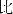 Лічэбнік: лічэбнікі ад 1000 да 10 000. Выражэнні прыблізнай колькасці: + лічыльнае слова + назоўнік; 几 + «十/百/千/万/亿» + лічыльнае слова + назоўнік; «十» + 几+ лічыльнае слова + назоўнік; 
«十/百/千/万» + 多 + лічыльнае слова + назоўнік (прыметнік); 
一两个, 二三十.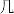 Канструкцыя лічэбнік + 多 + лічыльнае слова.Дзеяслоў: працягнуты час. Рэдуплікацыя дзеясловаў. Выкарыстанне дзеясловаў让, 请, 不让 для выражэння пабуджэння, запрашэння, просьбы.Прыслоўе: прыслоўе …一会儿. Прыслоўі 提前, 以后. Прыслоўі 从来, 已经.Часціца 的 (的-фразы); часціца 吧 у сказах, якія выказваюць дапушчэнне.Дапаможнае слова地.СінтаксісДапаўненне стану (…得…). Выніковыя дапаўненні好, 对, 错.Простае дапаўненне напрамку са словамі 来або去.Пытальныя сказы з заканчэннямі 是不是, 是吗, 对吗?Структура сказа з дапаўненнем працягласці.Сказы з двайным аб’ектам.Сказы з прыназоўнікам 把.Пабуджальны сказ (别….).Парадак размяшчэння азначэнняў, акалічнасцей.Граматычны матэрыял для рэцэптыўнага засваенняМарфалогіяПрыслоўе: 终于.СінтаксісКанструкцыя要…了.ЗАЦВЕРДЖАНА Пастанова Міністэрства адукацыі Рэспублікі Беларусь18.07.2023 №197СферазносінПрадметна-тэматычны зместКамунікатыўныя задачыСферазносінПрадметна-тэматычны зместК канцу навучальнага года вучань павінен умецьСацыяльна-бытаваяЗнешнасць і характарАпісаць знешнасць чалавека і яго характар;распытаць пра знешнасць і характар
сябра (членаў сям’і);выказаць і аргументаваць сваё меркаванне
наконт характару чалавека;выказаць камплімент наконт знешнасці (базавы і павышаны ўзроўні);абмеркаваць характар героя фільма (кнігі) (павышаны ўзровень)Сацыяльна-бытаваяПакупкіРасказаць пра розныя магазіны ў Рэспубліцы Беларусь;распытаць пра магазіны ў краіне вывучаемай мовы;запытаць і паведаміць інфармацыю пры набыцці нехарчовых тавараў (базавы і павышаны ўзроўні);даць параду пры выбары пакупкі;расказаць пра свае адносіны да пакупак (павышаны ўзровень)Сацыяльна-бытаваяСябрыРасказаць пра сваіх сяброў і знаёмых (знешнасць, характар, любімыя заняткі);расказаць гісторыю знаёмства з сябрам (базавы і павышаны ўзроўні);распытаць субяседніка пра яго сяброў;выказаць меркаванне пра сапраўднае сяброўства, аргументуючы свой пункт погляду (павышаны ўзровень)Сацыяльна-бытаваяЖыццё ў горадзе і вёсцыАпісаць горад або вёску;распытаць субяседніка аб перавагах (недахопах) яго месца жыхарства;спытаць і растлумачыць дарогу (базавы і павышаны ўзроўні);правесці экскурсію па сваім горадзе або сваёй вёсцы;параўнаць жыццё ў гарадской і сельскай мясцовасціВучэбна-працоўнаяУрок замежнай мовыВыказаць свае адносіны да вывучэння замежнай мовы;расказаць пра ўрок замежнай мовы; абгрунтаваць важнасць вывучэння замежнай мовы (базавы і павышаны ўзроўні);абмеркаваць спосабы вывучэння замежнай мовы;распытаць пра выкананне дамашняга задання па замежнай мове (павышаны ўзровень)Сацыяльна-культурнаяСпортРасказаць пра папулярныя віды спорту;расказаць пра выдатных спартсменаў
Рэспублікі Беларусь;распытаць субяседніка пра выдатных спартсменаў краіны вывучаемай мовы;распытаць субяседніка пра індывідуальныя заняткі спортам (базавы і павышаны ўзроўні);выказаць свае адносіны да заняткаў спортам і аргументаваць іх;даць парады па падтрыманні фізічнай формы;расказаць пра гісторыю Алімпійскіх гульняў (найбуйнейшыя спартыўныя спаборніцтвы)(павышаны ўзровень)Сацыяльна-пазнавальнаяПадарожжа па розных краінахВыказаць і аргументаваць свае адносіны да падарожжа рознымі відамі транспарту;Заказаць (купіць) білет на аўтобус (цягнік, самалёт);расказаць пра сваё рэальнае (уяўнае) падарожжаабмеркаваць маршрут падарожжа (базавы і павышаны ўзроўні);падзяліцца ўражаннямі пра падарожжа;парэкамендаваць наведаць краіну або горад(павышаны ўзровень)